 В соответствии с Постановлением Правительства РФ от 14 ноября 2011 года № 931 «О внесении изменений в Правила направления средств (части средств) материнского (семейного) капитала на получение образования ребенком (детьми) и осуществление иных связанных с получением образования ребенком (детьми) расходов» родители (законные представители) имеют право  направить  материнский капитал на оплату содержания ребёнка в образовательном учреждении, реализующем основную общеобразовательную программу дошкольного образования. 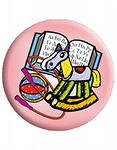 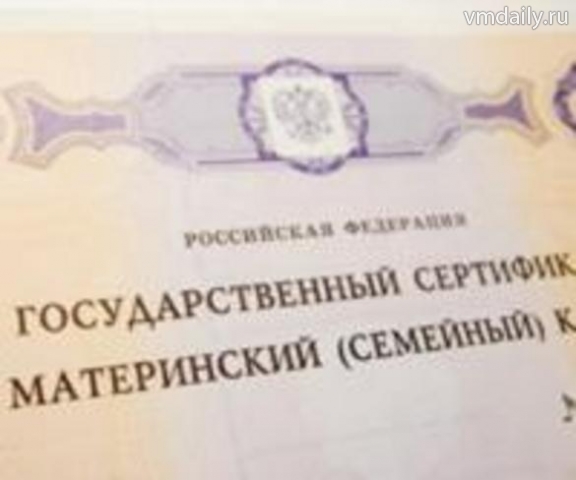 